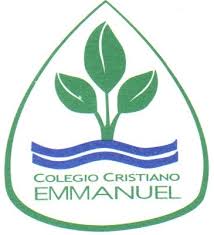 COLEGIO CRISTIANO EMMANUELLA FLORIDA5° AÑO BÁSICOHISTORIA, GEOGRAFÍA Y CS. SOCIALESRUTA DE TRABAJO (lunes 16 nov.PP)OA. 1 Explicar los viajes de descubrimiento de Cristóbal Colón , de Hernando  de Magallanes y de algún otro explorador, considerando sus objetivos, las rutas recorridas , los avances tecnológicos que facilitaron la navegación , las dificultades y los desafíos que enfrentaron las tripulaciones y el contexto europeo general en que se desarrollaronObjetivo específico: Describir los viajes de descubrimiento de Hernando de Magallanes y otros exploradores.Leer páginas 85 y  86 del cuadernillo aptus.Más power point entregado por el profesor.